Дата проведення уроку : 25.05.2020р.Група: 2М-2Професія:  малярМайстер в/н: Татур І О .   вайбер  0950160283 ел пошта dominskaairina@gmail.comУрок №28Тема уроку: Торцювання фарбових плівок 
Мета уроку:
Навчальна : закріпити уміння, вдосконалити прийоми, сформувати уміння і навички, навчити учнів, закріпити знання, конкретизувати важливі положення теми, залучити учнів до поглибленого осмислення поставлених на опрацювання завдань з торцювання фарбових плівок                                                                                                               Виховна –  формувати в учнів виховання трудової і робочої , створення умов для морального, естетичного і фізичного виховання, виховувати в учнів творче ставлення до трудового процесу  з  торцювання фарбових плівок
Розвиваюча-  розвивати навики самоконтролю; розвивати професійне мислення; розвивати свідому трудову дисципліну; розвивати здібності самостійного і колективного аналізу нової інформації; розвивати уміння аналізувати торцювання фарбових плівок.
 Структура уроку:                                                                                                  Повторення пройденого матеріалу 8.00 – 9.30 з теми : «Оздоблення поверхонь набризкуванням фарбою»
( відповідайте письмово та присилайте на viber). 1.Які ви знаєте види набризкування фарби на поверхню ?                                                                                                          2.Які інструменти потрібні для  набризкування  поверхонь?                                                                                                                                         3.Які вимоги висуваються до поверхні що фарбуються сучасними матеріалами?                                                                                                                                                                                                                                                                                                                                                                              4. Яка повинна бути в’язкість фарбувальної суміші для рівномірного набризкування?                                                                                                        5. Яким вимогам повинні відповідати нанесена фарба на поверхню?                                                  6. Як виконується набризкування фарби на поверхню стіни ?                                                           7. Яких вимог з охорони праці потрібно дотримуватись під час набризкування     поверхонь?                                                                                                                                8. Як правильно підготувати поверхню до набризкування  фарбою?                                        9. Чи потрібно ґрунтувати поверхню перед набризкуванням  фарбою?  Пояснення нового матеріалу    8.00  - 13.00 Інструктаж з ОП та БЖД  1.Перед початком роботи всі робітники повинні пройти інструктаж на робочому місці.                                                                                                                                    2. Інструменти, якими користуються робітники повинні бути справними, а металеві поверхні міцно насадженими на ручки.                                                                                 3. Перед тим, як розпочати працювати з будь-якими материалами, уважно прочитайте інструкції до них.                                                                                                                      4. Більшість фарбових сумішей, у яких розчинниками є рідини, що легко випаровуються, шкідливі для організму людини.                                                                   5. Отруйні речовини потрапляють до організму людини через органи дихання, шкіру та шлунок.                                                                                                                                6. Під час виконання малярних робіт усередині приміщень, робітники повинні бути забезпечені противогазами відповідного типу, захисними окулярами, респіраторами;                                                                                                                    7. Під час виконання малярних робіт усередині приміщення, має бути забезпечена природна (провітрювання) чи штучна вентиляція.                                                                     8. Під час роботи на висоті необхідно працювати на справних пристроях                                 9. Паління під час роботи з шпаклівками та ґрунтовками заборонено.                            10. Після роботи необхідно дотримуватися правил особистої гігієни, ретельно вимити руки, обличчя.                                                                                                                 Організація робочого місця                                                                                              Робоче місце маляра – це ділянка у межах якої працює маляр , і може розмічувати  потрібні для роботи пристрої, інструменти, і матеріали так щоб під час пофарбування  не доводилось робити зайвих рухів і не витрачати час . На робочому місці не повинно бути сміття, зайвих матеріалів які заважатимуть виконанню технологічного процесу.  Технологічний процес При торцюванні поверхню обробляють рівномірними ударами щітки по свіжонанесеному фарбовому шару. При цьому оброблена поверхня набуває шорсткої матової фактури. Цей вид оздоблення також дає змогу прикрити нерівності і незначні дефекти фарбування.Торцюють поверхні, пофарбовані олійними або водними сумішами, щетинними чи гумовими торцівками (рис. 1).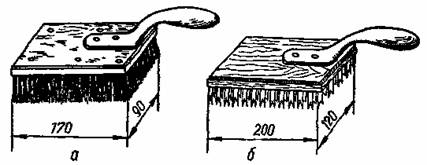 Рис. 1. Інструменти для торцювання поверхонь:а — щетинна торцівка, б— гумова торцівкаЩітку-торцівку виготовляють з твердої щетини завдовжки 80—100 мм.Можна застосовувати також торцівки, виготовлені з гумових пластинок або трубок. Для еластичності гумові трубки розрізують уздовж і надають їм різної форми. Це дає змогу створювати на поверхні різну фактуру.Водна фарбувальна суміш, призначена для торцювання, повинна бути густішою, ніж для звичайного фарбування щіткою. Тому клейові і казеїнові суміші під торцювання загущують так само, як це робиться для механізованого нанесення їх.По водних фарбових плівках торцюють відразу після нанесення фарби на поверхню. Під час торцювання щітку тримають у правій руці (рис. 2), наносячи слабкі удари по поверхні. В момент удару волосінь щітки повинна бути перпендикулярною до поверхні. Не можна торцювати по одному місцю кілька разів або залишати не оброблені щіткою ділянки поверхні.Фарбування з торцюванням виконують три маляри. Один фарбує поверхню, а двоє слідом за ним торцюють, оскільки водні фарби швидко висихають. Якщо запізнитися з обробкою, то фарба прилипатиме до щітки, через що порушиться рівномірність фарбування.Поверхні, пофарбовані олійними сумішами, торцюють через 1—2 год після їх фарбування, коли фарбова плівка стане більш в'язкою і не розливатиметься після торцювання. Олійна фарбувальна суміш для торцювання повинна бути густішою, ніж для звичайного фарбування щіткою.Оригінального декоративного ефекту можна досягти при торцюванні по лесувальному шару свіжонанесеної фарби. Цей спосіб опорядження застосовують лише при неводних фарбуваннях. Підготовлену поверхню спочатку фарбують потрібним кольором і дають їй висохнути. Після цього наносять тонким шаром фарбувальну суміш іншого кольору і обробляють його торцівкою.Кольори фарбувальних сумішей для першого і другого шарів підбирають так, щоб вони гармоніювали один з одним. Перший шар роблять здебільшого світлішим, а другий — темнішим (наприклад, блакитний і темно-синій). Тому після торцювання у западинах зовнішньої фарбової плівки просвічуватиметься нижній шар фарби, створюючи враження «глибини» або підсвічування поверхні.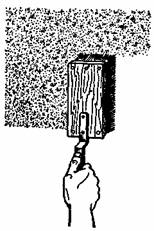 Рис. 2. Торцювання поверхніДля імітації під мармур або інші декоративні камені після торцювання поверхню злегка флейцюють.По раніше пофарбованій сухій поверхні за допомогою торцівок можна наносити фарбувальною сумішшю рисунок іншого кольору. При цьому торцівку змочують у фарбі і злегка притискують до поверхні, залишаючи на ній кольорові плями.Оздоблення поверхні туповкамиПри оздобленні раніше пофарбованої висохлої поверхні за допомогою гумової губки, мішковини або жмутка з паперу можна зробити своєрідний красивий рисунок. Такий вид оздоблення називають тупуванням.Тупування губкою виконують шматком натуральної або гумової губки із зрізаними гранями, щіткою-тупівкою або валиком з губки (рис. 3). Перед тупуванням добре підготовлену поверхню фарбують в один колір. Після висихання її тупують слабким притискуванням губки, змоченої у фарбі іншого кольору. Під час роботи важливо визначити зусилля на губку, щоб на поверхні утворювались однакові кольорові плями. При значному натисканні утворюється розпливчастий рисунок або суцільна кольорова пляма.Значно швидше тупувати валиком з губки. Для цього валик змочують фарбою і накатують поверхню так само, як і рельєфними валиками. Тупування можна виконувати казеїновими, клейовими і неводними сумішами. Після закінчення роботи губку слід добре промити, щоб звільнити порожнини від фарби.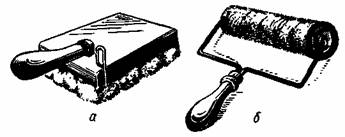 Рис 3. Пристрої для тупування поверхоньа — щітка тупівка, б — валик з губкиЗамість губки можна виготовити валик з мішковини або паперу. Для цього на паличку завдовжки 20—25 см намотують клапоть мішковини і перев'язують шпагатом. Змочивши мішковину фарбою, валик прокочують по поверхні, тримаючи його за виступні кінці палички. Цим способом можна оздоблювати поверхню колон, панелей тощо. Користуючись валиком з мішковини, не слід дуже насичувати його фарбою і з силою притискувати до поверхні. За допомогою таких валиків поверхню можна оздоблювати тільки водними сумішами.Для оздоблення олійними сумішами застосовують паперові валики (жмутки), виготовлені так само, як описано вище. Закріплення нового матеріалу 12.00-13.30   Закріплення нового матеріалу 12.00-13.30  1.Які ви знаєте способи торцювання  поверхонь?                                                                                                          2.Які інструменти потрібні для  торцювання  поверхонь ?                                                                                                                                         3.Які вимоги висуваються до поверхні що фарбуються сучасними матеріалами?          4. З якою метою роблять фільонку?                                                                                       5. Як виконуємо фарбування за трафаретом в один тон ?                                                                                                                                                                                                                                                                                 6. Яка повинна бути в’язкість фарби для оздоблення набризкуванням фарбою?             7. Які склади сумішей застосовують для оздоблення фарбою ?                                                                                                                                                    8. Які пристрої застосовують для торцювання поверхні  фарбою ?           Відповіді надсилати 25 .05.2020 з 13.00 до 13.30 на вайбер: 0950160283  Майстер виробничого навчання:	                                          І.О.Татур 